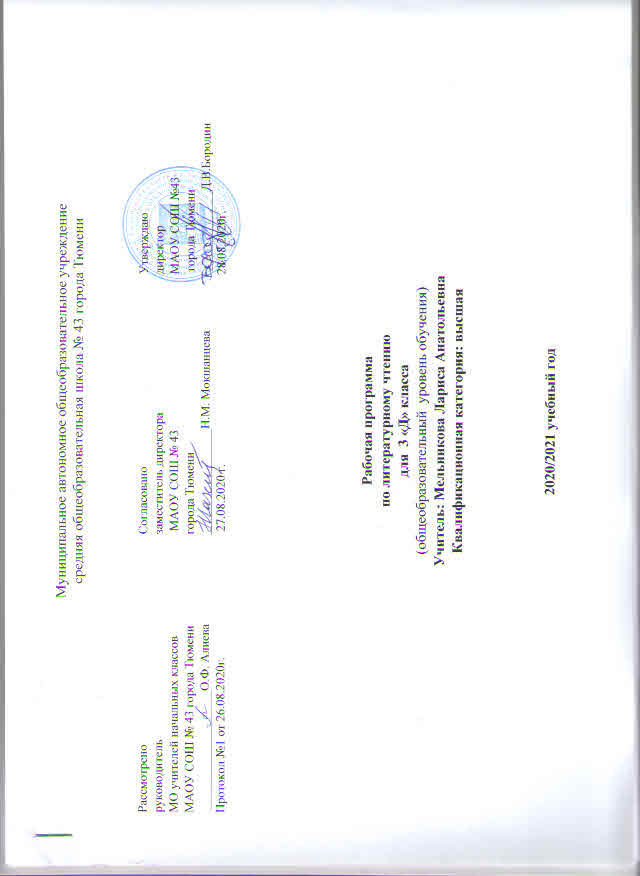 1.Пояснительная записка.Рабочая программа по предмету «Литературное чтение» для 3 класса составлена на основе федерального закона от 29.12.2012г.№ 273 –ФЗ «Об образовании в Российской Федерации» в соответствии с требованиями Федерального государственного образовательного стандарта начального общего образования ( приказ от  06.10.2009г. №373  « Об утверждении и введении в действие федерального государственного образовательного стандарта начального общего образования»),  на основе основной образовательной программы начального общего образования, согласно учебному плану МАОУ СОШ № 43 г. Тюмени на 2020 -2021 учебный год. Цель и задачи обучения предмету	Основная метапредметная цель, реализуемая средствами литературного чтения, связана с формированием грамотного читателя, который с течением времени сможет самостоятельно выбирать книги и пользоваться библиотекой, и ориентируясь на собственные предпочтения, и в зависимости от поставленной учебной задачи, а также сможет использовать свою читательскую деятельность как средство самообразования.	В силу особенностей, присущих данной предметной области, в ее рамках решаются также весьма разноплановые предметные задачи:	– духовно-нравственная (от развития умения (на материале художественных произведений) понимать нравственный смысл целого до развития умения различать разные нравственные позиции);	– духовно-эстетическая (от формирования умения видеть красоту целого до воспитания чуткости к отдельной детали);	– литературоведческая (от формирования умения различать разные способы построения картин мира в художественных произведениях (роды, виды и жанры литературы) до развития понимания, с помощью каких именно средств выразительности достигается желаемый эмоциональный эффект (художественные приемы));	– библиографическая (от формирования умений ориентироваться в книге по ее элементам и пользоваться ее справочным аппаратом до формирования умений работать сразу с несколькими источниками информации и осознанно отбирать список литературы для решения конкретной учебной задачи).	Особое место в рамках литературного чтения занимает накопление опыта самостоятельной (индивидуальной и коллективной) интерпретации художественного произведения, который развивается в разных направлениях в системах читательской и речевой деятельности (от освоения детьми разных видов и форм пересказа текста до формирования умений анализировать текст, обсуждать его и защищать свою точку зрения; от формирования навыков учебного чтения по цепочке и по ролям до получения опыта творческой деятельности при инсценировании, драматизации и создании собственных текстов и иллюстраций по мотивам художественного произведения).\2.Общая характеристика учебного предмета, курса.	Содержательные линии:	1. Виды речевой и читательской деятельности	Аудирование	Умение адекватно воспринимать на слух звучащую речь: чтение текста вслух учителем и одноклассниками, высказывания собеседников, адресованные себе вопросы. Понимание смысла звучащей речи: выделение ее цели и смысловых доминант, удержание обсуждаемого аспекта, способность отвечать на вопросы по ее содержанию и задавать собственные вопросы.	Чтение вслух	Укрепление мотива чтения как основы для перехода от слогового чтения к чтению целыми словами, а также постепенного увеличения скорости чтения. Формирование мотива читать вслух в процессе чтения по ролям и чтения по цепочке, а также участия в инсценировках и драматизациях. Освоение особенностей выразительного чтения (от чтения отдельных предложений с интонационным выделением знаков препинания на начальном этапе до понимания не только сюжетных, но и жанровых требований и ограничений самого читаемого текста (лирическое стихотворение читается не так, как былина, а гимн – не так, как колыбельная песенка или прибаутка, и т. д.) и осознанный выбор подходящих к случаю интонации, тона, пауз, логических ударений).	Чтение про себя	Умение самостоятельно читать текст небольшого объема с разными целями: для составления общего впечатления в рамках ознакомительного чтения; для составления общего представления о содержании отдельных глав учебника, детских книг и популярных детских журналов в рамках просмотрового чтения; для привлечения уже пройденного материала в новый контекст в рамках повторного просмотрового чтения; для выяснения существенных подробностей текста в рамках изучающего чтения. Умение находить в изучаемом тексте необходимые сведения, а также умение находить в словарях нужные словарные статьи и извлекать из них требуемую информацию в рамках выборочного чтения.	Говорение (культура речевого высказывания и речевого общения)	Освоение разновидностей монологического высказывания: в форме краткого или развернутого ответа на вопрос; в форме передачи собственных впечатлений от текста или живописного произведения, а также передачи жизненных наблюдений и впечатлений; в форме доказательного суждения с опорой на текст (зачитывание нужного места в тексте).	Освоение особенностей диалогического общения: умение слушать высказывания собеседника и выражать к ним свое отношение (согласие/несогласие). Умение спорить, опираясь на содержание текста, а не на собственные эмоции.	Этическая сторона диалогического общения – использование норм речевого этикета и воспитание сострадательного отношения к проигравшей в споре стороне – рассматривается системно на занятиях по развитию речи в рамках уроков русского языка.	Письмо (культура письменной речи)		Различение видов текста (текст-повествование, текст-описание, текст-рассуждение) и их практическое освоение в форме мини-сочинений; краткие сочинения по личным наблюдениям и впечатлениям; сочинения по живописным произведениям; письменное составление аннотаций к отдельным произведениям и сборникам произведений; обучение культуре предметной и бытовой переписки (написание писем и поздравительных открыток, формулы вежливости); использование в письменной речи средств художественной выразительности (сравнений, олицетворений, синонимов, антонимов) – весь этот круг задач решается в комплекте «Перспективная начальная школа» на уроках русского языка средствами раздела «Развитие речи» (см. учебники «Русский язык» 2, 3, 4 классы, часть 2).	Работа с текстом художественного произведения	Анализ заголовка с целью прогнозирования содержания текста и повторный анализ заголовка после прочтения текста. Аспектный анализ текста (через систему вопросов и заданий), определение его эмоционально-смысловых доминант (основная мысль в басне, главные переживания в лирическом стихотворении, противоположные позиции героев и авторский вывод в рассказе, основная интонация в колыбельной песне, былине, гимне и т. д.). Определение особенностей построения текста, выделение ключевых действующих лиц, выявление средств художественной выразительности. Умение определить характер героя (через его словесный портрет, анализ поступков, речевое поведение, через авторский комментарий), проследить развитие характера героя во времени, реконструировать мотивы его поступков; сравнительный анализ поведения разных героев и способность выработать собственную оценку их поведения. Обнаружение (с помощью учителя) авторской позиции в прозаических текстах и направления авторских переживаний в лирических текстах.		Обучение структурированию научно-популярного и учебного текстов, выделению в тексте отдельных частей, ключевых слов, составлению плана пересказа ведется в комплекте «Перспективная начальная школа» на уроках русского языка средствами раздела «Развитие речи» (см. учебники «Русский язык» 2, 3, 4 классы, часть 2).	Формирование библиографической культуры	Умение пользоваться аппаратом учебника (страницей «Содержание» или «Оглавление», системой условных обозначений), навыки работы с дополнительными текстами и иллюстрациями. Представление о книге-сборнике, книге-произведении, о периодической печати, о справочной литературе. Практическое умение составить монографический (без использования термина), жанровый и тематический сборники, опираясь на содержание учебника «Литературное чтение». Систематическое использование словарной и справочной литературы на уроках и в домашних условиях (с опорой на систему учебных словарей, входящихв комплект «Перспективная начальная школа», а именно в учебник «Русский язык», часть 2, соответствующего года обучения). 	2. Литературоведческая пропедевтика	Представление о фольклорных произведениях (древнее происхождение; существование в устных формах и способность транслировать содержание во времени за счет устойчивости жанровых и сюжетно-композиционных структур, за счет фигуры повтора). Жанровое разнообразие фольклорных произведений (докучная и кумулятивная сказка; сказки о животных, волшебные и бытовые сказки; малые фольклорные формы: загадки, заклички, считалки, потешки, колыбельные песенки, пословицы и т. д.). Различение фольклорных произведений (мир общинных ценностей) и авторских произведений (мир индивидуальных переживаний). Представление о жанрах басни и былины как о пограничных жанрах (басни – авторские произведения, укорененные в сказке о животных и в фольклорном мире ценностей; былины – фольклорные произведения с элементами конкретно-исторических реалий).	Авторская литература: жанры рассказа и литературной сказки, авторская поэзия. Особенности стихотворного текста (ритм, рифма). Различение парной, перекрестной и охватывающей рифмы и понимание содержательности каждого конкретного вида рифмы.	Освоение понятий «тема» и «основная мысль», а также «основное переживание» героя произведения. Практическое различение произведений разного жанрового характера (без освоения понятия «жанр»). Практическое освоение представления о сюжете и о бродячих сюжетах (без освоения термина «сюжет», вводится термин «история»). Представление о герое произведения, об авторе-рассказчике.	Практическое различение в текстах и уяснение смысла использования средств художественной выразительности: олицетворения, сравнения, гиперболы, контраста, звукописи, фигуры повтора.	Работа с текстами разных видов и жанров литературы	Определение принадлежности текста к фольклорному миру или кругу авторских произведений (от указания формальных примет до понимания разной степени разработанности характеров героев, наличия/отсутствия в тексте слоя индивидуальных переживаний, обнаружения разного мира ценностей – коллективных или индивидуальных). Понимание жанровых особенностей текста (волшебная сказка, докучная сказка, рассказ, небылица, колыбельная песенка, закличка, гимн и т. д.) и начальные умения выявлять и обосновывать жанровую принадлежность текста, опираясь на его ярко выраженные жанровые особенности (наличие волшебного мира, а также волшебных предметов и/ или помощников в волшебной сказке; наличие композиции, замыкающей события в круговое движение в докучной сказке; наличие обращения к природному явлению с просьбой о помощи в закличке и т. д.).		Работа с произведениями разных видов искусства (литература, живопись, прикладное искусство, скульптура, музыка)	Представление о литературе как об одном из видов искусства (наряду с живописью, музыкой и т. д.). Сравнение особенностей мировосприятия писателя/поэта, живописца и композитора (на материале близких концептуально-тематически литературных, живописных и музыкальных произведений). Способность произведений, принадлежащих к разным видам искусства, транслировать сходные мысли и выражать похожие переживания авторов-создателей.	Представление о литературе как явлении художественной культуры (наряду с живописью, скульптурой, мелкой пластикой, прикладным искусством). Сравнение произведений, принадлежащих к разным видам искусства, для обнаружения сходства воссозданных в них картин мира.	3. Элементы творческой деятельности (интерпретация литературного текста, живописного и музыкального произведений)	Чтение художественного произведения (или его фрагментов) по ролям и по цепочке (в том числе и с опорой на цветовое маркирование).	Умение читать выразительно поэтический и прозаический текст на основе восприятия и передачи художественных особенностей текста, выражения собственного отношения к тексту и в соответствии с выработанными критериями выразительного чтения (понимание содержания прочитанного, умение осознанно выбирать интонацию, темп чтения и делать необходимые паузы в соответствии с особенностями текста).	Умение рассматривать иллюстрации в учебнике и репродукции живописных произведений в разделе «Музейный Дом», сравнивать их с художественными текстами с точки зрения выраженных в них мыслей, чувств и переживаний.	Практическое освоение малых фольклорных жанров (загадки, заклички, считалки, небылицы, колыбельные): сочинение собственных текстов и инсценирование их с помощью выразительных средств (мимики, жестов, интонации).	Способность устно и письменно (в виде высказываний и коротких сочинений) делиться своими личными впечатлениями и наблюдениями, возникшими в ходе обсуждения литературных текстов, живописных и музыкальных произведений.	4. Круг детского чтения	Произведения устного народного творчества	Малые жанры фольклора (прибаутки, считалки, небылицы, скороговорки, загадки, заклички); народные сказки (докучные, кумулятивные, сказки о животных, бытовые, волшебные); пословицы и поговорки.	Авторские произведения, укорененные в фольклоре (былины, басни, гимны).	Литературные авторские произведения	Произведения классиков отечественной литературы XIX– XX вв. (стихотворения, рассказы, волшебные сказки в стихах, повесть).	Произведения классиков детской литературы (стихотворения, рассказы, сказки, сказочные повести).	Произведения современной отечественной (с учетом многонациональности России) и зарубежной литературы (стихотворения, рассказы, сказки, сказочная повесть).	Разные виды книг: историческая, приключенческая, фантастическая, научно-популярная, справочно-энциклопедическая литература; детские периодические издания (детские журналы).3. Описание места учебного  предмета, курса в учебном плане.	 Рабочая программа рассчитана на 136 часов в год,  4 часа в неделю.4. Личностные, метапредметные, предметные результаты освоения учебного предмета, курса.Личностными результатами изучения курса является формирование следующих умений:объяснять с позиции общечеловеческих нравственных ценностей, почему конкретные простые поступки можно оценить как хорошие или плохие;самостоятельно определять и высказывать самые простые общие для всех людей
правила поведения (основы общечеловеческих нравственных ценностей),Учащиеся получат возможность научиться:самостоятельно формулировать цели урока после предварительного обсуждения;совместно с учителем обнаруживать и формулировать учебную проблему;составлять план решения проблемы (задачи) совместно с учителем;работая по плану, сверять свои действия с целью и, при необходимости, исправлять ошибки с помощью учителя;в диалоге с учителем вырабатывать критерии оценки и определять степень успешности выполнения своей работы и работы всех, исходя из имеющихся критериев;оценивать жизненные ситуации (поступки людей) с точки зрения общепринятых норм и ценностей: учиться отделять поступки от самого человека.В области предметных результатовучащиеся научатся:читать правильно и выразительно целыми словами вслух, учитывая индивидуальный темп чтения;читать про себя в процессе первичного ознакомительного чтения, повторного просмотрового чтения, выборочного и повторного изучающего чтения;писать письма и правильно реагировать на полученные письма в процессе предметной переписки с научным клубом младшего школьника «Ключ и заря»;называть имена писателей и поэтов - авторов изучаемых произведений; перечислять названия их произведений и коротко пересказывать содержание текстов, прочитанных в классе;рассказывать о любимом литературном герое;выявлять авторское отношение к герою;характеризовать героев произведений; сравнивать характеры героев разных произведений;читать наизусть 6-8 стихотворений разных авторов (по выбору);ориентироваться в книге по ее элементам (автор, название, страница «Содержание», иллюстрации);различать сказку о животных, басню, волшебную сказку, бытовую сказку;различать сказку и рассказ по двум основаниям (или одному из двух основан!
особенности построения и основная целевая установка повествования;находить и различать средства художественной выразительности в авторской литературе (приемы: сравнение, олицетворение, гипербола (называем преувеличением), запись, контраст, фигуры, повтор);понимать содержание прочитанного; осознанно выбирать интонацию, темп чтения и необходимые паузы в соответствии с особенностями текста;эмоционально и адекватно воспринимать на слух художественные произведения, определенные программой, и оформлять свои впечатления (отзывы) в устной речи;интерпретировать литературный текст, живописное и музыкальное произведения (выражать свои мысли и чувства по поводу увиденного, прочитанного и услышанного);принимать участие в инсценировке (разыгрывании по ролям) крупных диалоговых фрагментов литературных текстов.Учащиеся в процессе самостоятельной, парной, групповой и коллективной работы получат возможность научиться:составлять тематический, жанровый и монографический сборники произведений;делать самостоятельный выбор книги и определять содержание книги по ее элементам;самостоятельно читать выбранные книги;высказывать оценочные суждения о героях прочитанных произведений;самостоятельно работать со словарями;понимать развитие сказки о животных во времени и помещать изучаемые сказки
простейшую ленту времени;обнаруживать «бродячие» сюжеты («бродячие сказочные истории») в сказках разных народов мира;• читать вслух стихотворный и прозаический тексты на основе передачи их художественных особенностей, выражения собственного отношения и в соответствии с выработанными критериями выразительного чтения;рассматривать иллюстрации в учебнике и репродукции живописных произведений в разделе «Музейный Дом», слушать музыкальные произведения и сравнивать их с художественными текстами и живописными произведениями с точки зрения выраженных в них мыслей
чувств и переживаний;устно и письменно (в форме высказываний и/или коротких сочинений) делиться своими личными впечатлениями и наблюдениями, возникшими в ходе обсуждения литературных текстов, музыкальных и живописных произведений.Метапредметные результаты:Познавательные УУДучащиеся научатся:• свободно ориентироваться в содержании учебных словарей, быстро находить нужную словарную статью;• свободно ориентироваться в учебной книге: читать язык условных обозначений; находить нужный текст по страницам «Содержание» и «Оглавление»; быстро находить выделенный фрагмент текста, выделенные строчки и слова на странице и развороте; находить специально выделенных разделах нужную информацию;• работать с текстом: выделять в нем тему и основную мысль (идею, переживание),
разные жизненные позиции (точки зрения, установки, умонастроения); выделять информацию; заданную аспектом рассмотрения, и удерживать заявленный аспект;• работать с несколькими источниками информации (учебной книгой, тетрадью для
самостоятельной работы и хрестоматией; учебной книгой и учебными словарями; учебной книгой и дополнительными источниками информации: другими учебниками комплекта, библиотечными книгами, сведениями из Интернета); текстами и иллюстрациями к текстам;учащиеся получат возможность научиться:• освоить алгоритм составления сборников: монографических, жанровых и тематических (сами термины - определения сборников не используются).Коммуникативные УУДобучающиеся научатся:а) в рамках коммуникации как сотрудничества:• работать с соседом по парте, в малой группе, в большой группе: распределять
между собой работу и роли, выполнять свою часть работы и встраивать ее в общее рабочее поле;б) в рамках коммуникации как взаимодействия:понимать основание разницы между двумя заявленными точками зрения, двумя позициями и мотивированно присоединяться к одной из них или пробовать высказывать собственную точку зрения;находить в тексте подтверждение высказанным героями точкам зрения.Регулятивные УУДучащиеся научатся:• осуществлять самоконтроль и контроль над ходом выполнения работы и полученного результата.5. Содержание учебного предмета, курса.	Программа 3 класса знакомит школьников с такими древними жанрами, как сказка о животных, бытовая сказка, басня, пословица. Именно в 3 классе формируются самые первые представления о литературном процессе как движении от фольклора к авторской литературе. Углубляется знакомство с особенностями поэтики разных жанров. Расширяется читательский кругозор младших школьников. Основной литературой для анализа является по-прежнему классическая и современная детская литература, русская и зарубежная литература. Круг чтения расширяется за счет фольклорных текстов разных народов, а также за счет современной литературы, которая близка и понятна и детям, и взрослым.	Продолжается знакомство младших школьников с живописными произведениями, которые не являются сюжетными аналогами изучаемых литературных произведений, но представляют собой каждый раз живописную параллель тому мировосприятию, которое разворачивается в литературном произведении. Программа предусматривает знакомство с некоторыми важными особенностями поэтической формы. Не пользуясь специальной терминологией, школьники будут иметь возможность оценить содержательную выразительность парной и перекрестной рифмы, познакомятся с понятием ритма, создающегося чередованием разного вида рифм.	Итогом третьего года обучения должно стать представление о движении литературного процесса, об общих корнях и путях развития литературы разных народов; переживание особенностей художественного образа в прозаическом и поэтическом произведении.	Раздел «Виды речевой и читательской деятельности»	Понимание на слух смысла звучащей речи (ее цели, смысловых доминант). Формирование умения понимать общий смысл воспринятого на слух лирического стихотворения, стихов русских классиков. Формирование умения удерживать в процессе полилога обсуждаемый аспект.	Умение читать про себя в процессе первичного ознакомительного чтения, повторного просмотрового чтения, выборочного и повторного изучающего чтения.	Дальнейшее совершенствование умений и навыков осознанного и выразительного чтения. Анализ особенностей собственного чтения вслух: правильности чтения (соблюдение норм литературного произношения), беглости, выразительности (использование интонаций, соответствующих смыслу текста). Формирование потребности совершенствования техники чтения, установки на увеличение его скорости.	Формирование умения при чтении вслух передавать индивидуальные особенности текстов и используемых в них художественных приемов и фигур: контраста, звукописи, повторов.	Дальнейшее освоение приемов диалогического общения: умение слушать высказывания одноклассников, дополнять их или тактично и аргументированно опровергать.	Дальнейшее формирование умений участвовать в процессе предметной переписки с научным клубом младшего школьника «Ключ и заря».	Основные виды учебной деятельности обучающихся: аудирование, чтение вслух и про себя, работа с разными видами текста, библиографическая культура, работа с текстом художественного произведения, культура речевого общения.		Формирование библиографической культуры	Формирование представлений о жанровом, тематическом и монографическом сборнике. Формирование умений составлять разные сборники. Понятие «Избранное». Составление сборника избранных произведений любимого писателя или поэта. Воспитание потребности пользоваться библиотекой и выбирать книги в соответствии с рекомендованным списком.	Раздел «Литературоведческая пропедевтика»	Устное народное творчество	Сказка о животных. Формирование общего представления о сказке о животных как произведении устного народного творчества, которое есть у всех народов мира. Развитие сказки о животных во времени. Простейшая лента времени: 1) самая древняя сказочная история, 2) просто древняя и 3) менее древняя сказочная история.	Особенность «самых древних сказочных сюжетов» (историй): их этиологический характер (объяснение причин взаимоотношений между животными и особенностей их внешнего вида).	Особенность «просто древних сказок»: начинает цениться ум и хитрость героя (а не его физическое превосходство).	Особенность «менее древней сказки»: ее нравоучительный характер – начинает цениться благородство героя, его способность быть великодушным и благодарным.	Представление о «бродячих» сюжетах (сказочных историях).	Жанр пословицы. Пословица как школа народной мудрости и жизненного опыта. Использование пословицы «к слову», «к случаю»: для характеристики сложившейся или обсуждаемой ситуации. Пословицы разных народов. Подбор пословиц для иллюстрации сказочных и басенных сюжетов.	Авторское творчество	Жанр басни. Двучленная структура басни: сюжетная часть (история) и мораль (нравственный вывод, поучение). Происхождение сюжетной части басни из сказки о животных.	Самостоятельная жизнь басенной морали: сходство с пословицей. Международная популярность жанра и развитие жанра басни во времени: Эзоп, Ж. Лафонтен, И. Крылов, С. Михалков, Ф. Кривин.	Жанр бытовой сказки. Обобщенность характеров, наличие социального конфликта и морали. Связь с жанром басни.	Формирование представлений о жанре рассказа. Герой рассказа. Особенности характера и мира чувств. Сравнительный анализ характеров героев. Способы выражения авторской оценки в рассказе: портрет героя, характеристика действий героя, речевая характеристика, описание интерьера или пейзажа, окружающего героя, авторские комментарии.	Формирование представлений о различии жанров сказки и рассказа. Различение композиций сказки и рассказа (на уровне наблюдений): жесткая заданность сказочной композиции, непредсказуемость композиции рассказа.	Различение целевых установок жанров (на уровне наблюдений): объяснить слушателю алгоритм поведения героя при встрече с волшебным миром (волшебная сказка); рассказать случай из жизни, чтобы раскрыть характер героя (рассказ).	Поэзия. Способы раскрытия внутреннего мира лирического героя (героя-рассказчика, автора) в стихотворных текстах: посредством изображения окружающего мира; через открытое выражение чувств. Средства художественной выразительности, используемые для создания яркого поэтического образа: художественные приемы (олицетворение, сравнение, контраст, звукопись) и фигуры (повтор).	Лента времени. Формирование начальных наглядно-образных представлений о линейном движении времени путем помещения на ленту времени произведений фольклора (сказок, созданных в разные периоды древности), а также авторских литературных и живописных произведений.	Литература в контексте художественной культуры. Связь произведений литературы с произведениями других видов искусства: с живописными и музыкальными произведениями. Формирование начальных представлений о том, что сходство и близость произведений, принадлежащих к разным видам искусства, — это сходство и близость МИРОВОСПРИЯТИЯ их авторов (а не тематическое сходство).	Основные виды учебной деятельности обучающихся: узнавание особенностей стихотворного произведения (ритм, рифма и т. д.), различение жанровых особенностей произведений (сказка и рассказ; сказка о животных и волшебная сказка и др.), узнавание литературных приемов (сравнение, олицетворение, контраст и др.).Раздел «Элементы творческой деятельности»	Дальнейшее формирование умения рассматривать репродукции живописных произведений в разделе «Музейный Дом», слушать музыкальные произведения и сравнивать их с художественными текстами с точки зрения выраженных в них мыслей, чувств и переживаний.	Участие в инсценировках (разыгрывании по ролям) крупных диалоговых фрагментов литературных текстов.	Формирование умения устно и письменно (в виде высказываний и коротких сочинений) делиться своими личными впечатлениями и наблюдениями, возникающими в ходе обсуждения литературных текстов, живописных и музыкальных произведений.6. Тематическое планирование. *в общее количество часов включены уроки по внеклассному чтению
 - 7. Календарно-тематическое планирование.Описание учебно-методического и материально-технического обеспечения образовательной деятельностиЛитература для учащихсяЧуракова Н.А. Литературное чтение. 3 класс: Учебник. В 2 ч. Часть 1. — М.: Академкнига/Учебник.Чуракова Н.А. Литературное чтение. 3 класс: Учебник. В 2 ч. Часть 2. — М.: Академкнига/Учебник.Малаховская О.В. Литературное чтение. 3 класс: Хрестоматия. Под ред. Чураковой Н.А. — М.: Академкнига/Учебник.Литература для учителяЧуракова Р.Г. Пространство натяжения смысла в УМК «Перспективная начальная школа» (Концептуальные основы личностно-ориентированной постразвивающей системы воспитания и обучения). -  М.:Академкнига/Учебник.       2.Проектирование основной образовательной программы образовательного учреждения/Под ред. Р.Г. Чураковой - М.: Академкнига/Учебник.4. Примерная основная образовательная программа образовательного учреждения. Начальная школа / [сост. Е. С. Савинов]. — 4-е изд., перераб. — М.: Просвещение, 2012. — 223 с. — (Стандарты второго поколения).       5.Чуракова Н.А., Малаховская О.В. Литературное чтение. 3 класс: Методическое пособие. — М.: Академкнига/Учебник.Интернет-ресурсыhttp://standart.edu.ru/http://sch-14.ucoz.ru/dir/v_pomoshh_uchiteljam/nachalnaja_shkola/11http://dic.academic.ru/searchall.phpСайт издательства «Академкнига/Учебникwww.akademkniga.ruКаталог учебных изданий, электронного оборудования и электронных образовательных ресурсов для общего образованияhttp://www.ndce.edu.ruЕдиное окно доступа к образовательным ресурсам» - http://windows.edu/ru«Единая коллекция цифровых образовательных ресурсов» - http://school-collektion.edu/ruРазделКоличество часов12345678Учимся наблюдать и копим впечатленияПостигаем секреты сравненияПытаемся понять, почему люди фантазируютУчимся любитьНабираемся житейской мудростиПродолжаем разгадывать загадки смешногоКак рождается геройСравниваем прошлое и настоящее2318151211132024Всего *136РазделОсновные виды деятельности учащихсяУчимся наблюдать и копим впечатления Учимся наблюдать и копим впечатления Находить в тексте примеры использования олицетворения;рассматривать живописное произведение и делать обобщение на основе наблюдений; работать с Толковым словарём; давать характеристику герою-рассказчику; высказывать своё мнение; находить в тексте сравнения; составлять предложения, используя приём сравнения;работать с Толковым словарём; читать выразительно; анализировать средства художественной выразительности;называть произведения А. Пушкина; находить и анализировать средства художественной выразительности: олицетворение, сравнение; читать наизусть выразительно; находить и называть прекрасное в простом; сравнивать два произведения; находить олицетворения в хокку; находить и анализировать сравнение; выражать своё отношение к прочитанному; подтверждать свой ответ строчками из текста;анализировать и выделять общее в произведениях разных поэтов, живших в разные времена в разных странах; анализировать иллюстрации; делить произведение на смысловые части;отвечать на вопросы строчками из текста; находить в тексте повторы; работать с иллюстрацией; читать наизусть стихотворение; анализировать наблюдения поэтаПостигаем секреты сравненияПостигаем секреты сравненияНаходить в тексте и называть сравнение; анализировать поступки героев; работать с Толковым словарём; читать по ролям; отвечать на вопросы к тексту; анализировать внутренний мир автора; находить в тексте сравненияПытаемся понять, почему люди фантазируютПытаемся понять, почему люди фантазируютАнализировать и обьяснять название произведения; читать наизусть стихотворение; работать с Толковым и Фразеологическим словарями; анализировать и объяснять название произведения; определять, от какого лица идёт повествование;отвечать на вопросы строками из текста; анализировать внутренний мир, фантазии и характер героя-рассказчика; пересказывать по плану текстУчимся любить Учимся любить Определять количество действующих лиц в произведении; анализировать характер героя; читать текст выразительно определять цель и идею произведения; сравнивать героев рассказов; находить необычное в обычном; рассматривать живописное произведение и делать обобщение на основе наблюдений; различать понятия «фантазия», «выдумщик» и «обманщик»; читать по ролям; находить в тексте самые главные слова; рассматривать живописное произведение и делать обобщение на основе наблюденийНабираемся житейской мудрости Набираемся житейской мудрости Анализировать события басни; сравнивать две басни, формулировать общую мысль;сравнивать басню и сказку; находить в басне повествование и мораль; подбирать пословицы в качестве морали к басне;работать с иллюстрацией; читать выразительно и осознанно определять тему басни; называть особенности басни, сказки и пословицы; располагать литературные произведения на ленте времени; находить контраст в описании внешности и голоса Вороны (басня Крылова); анализировать поведение и характер героев произведенияПродолжаем разгадывать секреты смешного Продолжаем разгадывать секреты смешного Выделять секреты смешного в произведении; делить текст на смысловые части; находить и зачитывать в тексте строчки, которые вызывают смех; читать по ролям; определять, с чьей точки зрения автор даёт такие советы;определять жанр произведения; различать композицию сказки и рассказа (на уровне наблюдений); высказывать своё мнениеКак рождается геройКак рождается геройОпределять, кто является сказочным героем; анализировать русские народные и современные сказки;указывать главную мысль литературного произведения; сравнивать темы разных частей текста; придумывать название каждой части текста; составлять план текста; пересказывать текст по плану; определять главную мысль текста; следить за чтением учителя; делить текст на смысловые части; объяснять поведение героя, опираясь на выделенные слова; определять особенности характера и мира чувств главного героя; проводить сравнительный анализ характеров героев; указывать способы выражения авторской оценки в рассказе (портрет героя, характеристика действий героя, речевая характеристика, описание интерьера или пейзажа, окружающего героя); анализировать слова автора; определять, какие чувства испытывает герой в различных ситуациях; работать с иллюстрацией; участвовать в диалоге при обсуждении прочитанного; пересказывать текст по плану; работать с Толковым словарём; высказывать своё мнениеСравниваем прошлое и настоящее Сравниваем прошлое и настоящее Определять, кто является героем; анализировать произведения; указывать главную мысль литературного произведения;сравнивать темы разных частей текста; придумывать название каждой части текста; составлять план текста; пересказывать текст по плану; определять главную мысль текста; следить за чтением учителя; делить текст на смысловые части; объяснять поведение героя, опираясь на выделенные слова; определять особенности характера и мира чувств главного героя; проводить сравнительный анализ характеров героев; указывать способы выражения авторской оценки в рассказе (портрет героя, характеристика действий героя, речевая характеристика, описание интерьера или пейзажа, окружающего героя); анализировать слова автора; определять, какие чувства испытывает герой в различных ситуациях; работать с иллюстрацией; участвовать в диалоге при обсуждении прочитанного; пересказывать текст по плану; работать с Толковым словарём; высказывать своё мнение№ раздела № урокаДатаДатаТема урокаКол-во ча  совТип урока. Вид контроля.ИКТПланируемые результатыМатериал учебника№ раздела № урокаплан.факт.Тема урокаКол-во ча  совТип урока. Вид контроля.ИКТПланируемые результатыМатериал учебникаРАЗДЕЛ 1. Учимся наблюдать и копим впечатления (23 часа)РАЗДЕЛ 1. Учимся наблюдать и копим впечатления (23 часа)РАЗДЕЛ 1. Учимся наблюдать и копим впечатления (23 часа)РАЗДЕЛ 1. Учимся наблюдать и копим впечатления (23 часа)РАЗДЕЛ 1. Учимся наблюдать и копим впечатления (23 часа)РАЗДЕЛ 1. Учимся наблюдать и копим впечатления (23 часа)РАЗДЕЛ 1. Учимся наблюдать и копим впечатления (23 часа)РАЗДЕЛ 1. Учимся наблюдать и копим впечатления (23 часа)102.09Приём олицетворения. С. Козлов «Июль». Иллюстрация Александра Герасимова «После дождя».   (использование ИТ)1КомбинированныйВыразительное чтениеСлушаем музыку С. ПрокофьеваПознавательные УУД: Общеучебные:-формирование познавательной цели;-поиск и выделение информации;-смысловое чтение,пересказЛогические:-анализ с целью выделения признаков;-выбор оснований и критериев для сравнения.Ч 1.С. 7–9,наизусть2-304.09, 07.09Приемы понимания прочитанного. Ю. Коваль «Березовый пирожок».Иллюстрация Марка Шагала «Окно в сад».1КомбинированныйОтветы на вопросыСлушаем музыку П. ЧайковскогоПознавательные УУД: Общеучебные:-формирование познавательной цели;-поиск и выделение информации;-смысловое чтение,пересказЛогические:-анализ с целью выделения признаков;-выбор оснований и критериев для сравнения.Ч 1.С. 9–13,вырази-тельно читать408.09Использование поэтами приёмов сравнения, олицетворения. В. Маяковский «Тучкины штучки». С. Козлов «Мимо белого…»  1Комбинированный Чтение наизустьПознавательные УУД: Общеучебные:-формирование познавательной цели;-поиск и выделение информации;-смысловое чтение,пересказЛогические:-анализ с целью выделения признаков;-выбор оснований и критериев для сравнения.Ч 1.С. 13–16,наизусть509.09Использование поэтами приёмов сравнения, олицетворения. ХрестоматияВ. Берестов «Первый листопад» В. Лунин «Идем в лучах зари» (использование ИТ)1Комбинированный Чтение наизустьСлушаем музыку СкрябинаЧайковскогоПознавательные УУД: Общеучебные:-формирование познавательной цели;-поиск и выделение информации;-смысловое чтение,пересказЛогические:-анализ с целью выделения признаков;выбор оснований и критериев для сравнения.ХР. С. 6-7, наизусть611.09Использование поэтами приёмов сравнения, олицетворения. С. Есенин «Нивы сжаты, рощи голы…».1КомбинированныйПознавательные УУД: Общеучебные:-формирование познавательной цели;-поиск и выделение информации;-смысловое чтение,пересказЛогические:-анализ с целью выделения признаков;-выбор оснований и критериев для сравнения.Ч 1.С. 16–17,наизусть714.09Художественные приёмы: сравнение, олицетворение, контраст. Сравнение. А. Пушкин «Вот ветер, тучи нагоняя…», «Опрятней модного паркета…»1Комбинированный Проверка техники чтенияПознавательные УУД: Общеучебные:-формирование познавательной цели;-поиск и выделение информации;-смысловое чтение,пересказЛогические:-анализ с целью выделения признаков;-выбор оснований и критериев для сравнения.Ч 1.С. 18–19,выразительно читать815.09Олицетворение. Хокку Дзёсо и  Басё. Вадим Шефнер «Середина марта» (использование ИТ)1Комбинированный Чтение наизустьЛичностные УУД:-нравственно-этическое оцениваниеПознавательные УУД: Общеучебные:-формирование познавательной цели;-поиск и выделение информации;-смысловое чтение,пересказЛогические:-анализ с целью выделения признаков;-выбор оснований и критериев для сравнения.Ч 1.С. 20–21,наизусть916.09Контраст. Хокку Басё.Иллюстрация Игоря Грабаря «Мартовский снег». Новелла Матвеева «Гуси на снегу». Поэтическая тайна хокку Ёса Бусон1Комбинированный Выразительное чтениеЛичностные УУД:-нравственно-этическое оцениваниеПознавательные УУД: Общеучебные:-формирование познавательной цели;-поиск и выделение информации;-смысловое чтение,пересказЛогические:-анализ с целью выделения признаков;-выбор оснований и критериев для сравнения.Ч 1.С. 22–25,выразительно читать1018.09ХрестоматияВ. Лунин «Ливень»В.Берестов «Отражение»1КомбинированныйЛичностные УУД:-нравственно-этическое оцениваниеПознавательные УУД: Общеучебные:-формирование познавательной цели;-поиск и выделение информации;-смысловое чтение,пересказЛогические:-анализ с целью выделения признаков;-выбор оснований и критериев для сравнения.ХР. С. 8-10, наизусть1121.09Литературные повторы. Эмма Мошковская «Где тихий-тихий пруд…» Иллюстрация Василия Поленова «Заросший пруд» (использование ЭОР «В мире литературы»)1Комбинированный Чтение наизустьКоммуникативные УУД:-постановка вопросов;- разрешение конфликтов;-умение полно и точно выражать свои мысли;-управлять действиями партнёраРегулятивные:-целеполагание- контроль, коррекция;-волевая саморегуляцияЛичностные УУД:-нравственно-этическое оцениваниеЧ 1.С. 26–27,наизусть1222.09Наблюдения поэта. С. Козлов «Сентябрь». С. Козлов «Как оттенить тишину»1Комбинированный Чтение по ролямКоммуникативные УУД:-постановка вопросов;- разрешение конфликтов;-умение полно и точно выражать свои мысли;-управлять действиями партнёраРегулятивные:-целеполагание- контроль, коррекция;-волевая саморегуляцияЛичностные УУД:-нравственно-этическое оцениваниеЧ 1.С. 28–34,читать по ролям1323.09ХрестоматияВ .Бересатов «Урок  листопада»1КомбинированныйКоммуникативные УУД:-постановка вопросов;- разрешение конфликтов;-умение полно и точно выражать свои мысли;-управлять действиями партнёраРегулятивные:-целеполагание- контроль, коррекция;-волевая саморегуляцияЛичностные УУД:-нравственно-этическое оцениваниеХР. С. 12-13, выразительно читать1425.09Звуковые впечатления. И. Бунин «Листопад»  (использование ИТ)1Комбинированный Выразительное чтениеКоммуникативные УУД:-постановка вопросов;- разрешение конфликтов;-умение полно и точно выражать свои мысли;-управлять действиями партнёраРегулятивные:-целеполагание- контроль, коррекция;-волевая саморегуляцияЛичностные УУД:-нравственно-этическое оцениваниеЧ 1.С. 34–37,выразительно читать1528.09Записная книжка Кости Погодина1Комбинированный Выразительное чтениеПознавательные УУД: Общеучебные:-формирование познавательной цели;-поиск и выделение информации;-смысловое чтение,пересказЛогические:-анализ с целью выделения признаков;выбор оснований и критериев для сравнения;Личностные УУД:-нравственно-этическое оцениваниеПознавательные УУД: Общеучебные:-формирование познавательной цели;поиск и выделение информации;-смысловое чтение,пересказЛогические:-анализ с целью выделения признаков;-выбор оснований и критериев для сравнения;Личностные УУД:-нравственно-этическое оцениваниеЧ 1.С. 38–43,выразительно читать1629.09Приемы понимания прочитанного. А. Пушкин «Зимнее утро»1Комбинированный Чтение наизустьПознавательные УУД: Общеучебные:-формирование познавательной цели;-поиск и выделение информации;-смысловое чтение,пересказЛогические:-анализ с целью выделения признаков;выбор оснований и критериев для сравнения;Личностные УУД:-нравственно-этическое оцениваниеПознавательные УУД: Общеучебные:-формирование познавательной цели;поиск и выделение информации;-смысловое чтение,пересказЛогические:-анализ с целью выделения признаков;-выбор оснований и критериев для сравнения;Личностные УУД:-нравственно-этическое оцениваниеЧ 1.С. 44–46,наизусть1730.09ХрестоматияА. Иванов «Как Хома картины собирал»  (применение ОП Учи.ру)1КомбинированныйПознавательные УУД: Общеучебные:-формирование познавательной цели;-поиск и выделение информации;-смысловое чтение,пересказЛогические:-анализ с целью выделения признаков;выбор оснований и критериев для сравнения;Личностные УУД:-нравственно-этическое оцениваниеПознавательные УУД: Общеучебные:-формирование познавательной цели;поиск и выделение информации;-смысловое чтение,пересказЛогические:-анализ с целью выделения признаков;-выбор оснований и критериев для сравнения;Личностные УУД:-нравственно-этическое оцениваниеХР. С. 14-17, выразительно читать1802.10ХрестоматияА. Иванов «Как Хома картины собирал»1КомбинированныйПознавательные УУД: Общеучебные:-формирование познавательной цели;-поиск и выделение информации;-смысловое чтение,пересказЛогические:-анализ с целью выделения признаков;выбор оснований и критериев для сравнения;Личностные УУД:-нравственно-этическое оцениваниеПознавательные УУД: Общеучебные:-формирование познавательной цели;поиск и выделение информации;-смысловое чтение,пересказЛогические:-анализ с целью выделения признаков;-выбор оснований и критериев для сравнения;Личностные УУД:-нравственно-этическое оцениваниеХР. С. 17-23, выразительно читать1905.10В. Берестов «Большой мороз».Внеклассное чтение №1.Бианки В.В. Лесная газета на каждый день.  
1Обобщение Выразительное чтениеПознавательные УУД: Общеучебные:-формирование познавательной цели;-поиск и выделение информации;-смысловое чтение,пересказЛогические:-анализ с целью выделения признаков;выбор оснований и критериев для сравнения;Личностные УУД:-нравственно-этическое оцениваниеПознавательные УУД: Общеучебные:-формирование познавательной цели;поиск и выделение информации;-смысловое чтение,пересказЛогические:-анализ с целью выделения признаков;-выбор оснований и критериев для сравнения;Личностные УУД:-нравственно-этическое оцениваниеЧ 1.С. 47–48,выразительно читать2006.10Использование художественныхприёмов: сравнение, олицетворение,звукопись, контраст. В. Берестов «Плащ». Иллюстрации Винсента Ван Гога «Ботинки», «Отдых после работы» (использование ИТ)1Комбинированный Выразительное чтениеПознавательные УУД: Общеучебные:-формирование познавательной цели;-поиск и выделение информации;-смысловое чтение,пересказЛогические:-анализ с целью выделения признаков;выбор оснований и критериев для сравнения;Личностные УУД:-нравственно-этическое оцениваниеПознавательные УУД: Общеучебные:-формирование познавательной цели;поиск и выделение информации;-смысловое чтение,пересказЛогические:-анализ с целью выделения признаков;-выбор оснований и критериев для сравнения;Личностные УУД:-нравственно-этическое оцениваниеЧ 1.С. 48–51,выразительно читать2107.10Приемы понимания прочитанного. С. Козлов «Разрешите с вами посумерничать»1Комбинированный Пересказ текста по плануКоммуникативные УУД:-постановка вопросов;- разрешение конфликтов;-умение полно и точно выражать свои мысли;-управлять действиями партнёраРегулятивные:-целеполагание- контроль, коррекция;-волевая саморегуляцияЛичностные УУД:-нравственно-этическое оцениваниеЧ 1.С. 51–55,пересказывать2209.10Приемы понимания прочитанного. Ю. Коваль «Вода с закрытыми глазами». Иллюстрация Василия Поленова «Заросший пруд». 1Комбинированный Пересказ текста по плануСлушаем музыку Чайковского Скрябина «Прелюдия № 5 ре мажор»Коммуникативные УУД:-постановка вопросов;- разрешение конфликтов;-умение полно и точно выражать свои мысли;-управлять действиями партнёраРегулятивные:-целеполагание- контроль, коррекция;-волевая саморегуляцияЛичностные УУД:-нравственно-этическое оцениваниеЧ 1.С. 55–62,Пересказывать2312.10Настроение героя. Хокку Ранран. Обобщение по теме: «Учимся наблюдать и копим впечатления»1Обобщение Чтение наизусть, ответыКоммуникативные УУД:-постановка вопросов;- разрешение конфликтов;-умение полно и точно выражать свои мысли;-управлять действиями партнёраРегулятивные:-целеполагание- контроль, коррекция;-волевая саморегуляцияЛичностные УУД:-нравственно-этическое оцениваниеЧ 1.С. 62,наизустьРАЗДЕЛ 2. Постигаем секреты сравнения (18 часов)РАЗДЕЛ 2. Постигаем секреты сравнения (18 часов)РАЗДЕЛ 2. Постигаем секреты сравнения (18 часов)РАЗДЕЛ 2. Постигаем секреты сравнения (18 часов)РАЗДЕЛ 2. Постигаем секреты сравнения (18 часов)РАЗДЕЛ 2. Постигаем секреты сравнения (18 часов)РАЗДЕЛ 2. Постигаем секреты сравнения (18 часов)РАЗДЕЛ 2. Постигаем секреты сравнения (18 часов)2413.10Признаки сказки о животных. Сказка индейцев Северной Америки «Откуда пошли болезни и лекарства»(использование ИТ)1Комбинированный Пересказ текста по плануПознавательные УУД:Логические:-анализ с целью выделения признаков;-выбор оснований и критериев для сравнения.Ч 1.С. 64–67,Пересказывать2514.10Особенности сказочных сюжетов. Африканская сказка «Гиена и черепаха»1Комбинированный Выразительное чтениеПознавательные УУД:Логические:-анализ с целью выделения признаков;-выбор оснований и критериев для сравнения.Ч 1.С. 67–69,выразительно читать2616.10Особенности сказочных сюжетов. Сравнительный анализ. Алтайская сказка «Нарядный бурундук»1Комбинированный Выразительное чтениеКоммуникативные УУД:-постановка вопросов;- разрешение конфликтов;-умение полно и точно выражать свои мысли;-управлять действиями партнёраРегулятивные:-целеполагание- контроль, коррекция;-волевая саморегуляцияЛичностные УУД:-нравственно-этическое оцениваниеЧ 1.С. 69–71,выразительно читать2719.10Самые древние сказочные истории (использование ИТ)1Комбинированный Пересказ текста по плануКоммуникативные УУД:-постановка вопросов;- разрешение конфликтов;-умение полно и точно выражать свои мысли;-управлять действиями партнёраРегулятивные:-целеполагание- контроль, коррекция;-волевая саморегуляцияЛичностные УУД:-нравственно-этическое оцениваниеЧ 1.С. 71–73,Пересказывать2820.10Особенности сказочных сюжетов. ХрестоматияБирманская сказка «Отчего цикада потеряла свои рожки»1Комбинированный Пересказ текста по плануКоммуникативные УУД:-постановка вопросов;- разрешение конфликтов;-умение полно и точно выражать свои мысли;-управлять действиями партнёраРегулятивные:-целеполагание- контроль, коррекция;-волевая саморегуляцияЛичностные УУД:-нравственно-этическое оцениваниеХР. С. 24-29, выразитель но читать2921.10Бродячиесказочные сюжеты. Венгерская сказка «Два жадных медвежонка»1Комбинированный Выразительное чтениеКоммуникативные УУД:-постановка вопросов;- разрешение конфликтов;-умение полно и точно выражать свои мысли;-управлять действиями партнёраРегулятивные:-целеполагание- контроль, коррекция;-волевая саморегуляцияЛичностные УУД:-нравственно-этическое оцениваниеЧ 1.С. 74–76,выразительно читать3023.10Бродячиесказочные сюжеты. Корейская сказка «Как барсук и куница судились» (использование ИТ)1Комбинированный Пересказ текста по плануПознавательные УУД: Общеучебные:-формирование познавательной цели;поиск и выделение информации;-смысловое чтение,пересказЛогические:-анализ с целью выделения признаков;выбор оснований и критериев для сравнения;Личностные УУД:-нравственно-этическое оцениваниеЧ 1.С. 76–77,Пересказывать3102.11Бродячиесказочные сюжеты. Индийская сказка «О собаке, кошке и обезьяне»1Комбинированный Пересказ текста по плануПознавательные УУД: Общеучебные:-формирование познавательной цели;поиск и выделение информации;-смысловое чтение,пересказЛогические:-анализ с целью выделения признаков;выбор оснований и критериев для сравнения;Личностные УУД:-нравственно-этическое оцениваниеЧ 1.С. 78–80,Пересказывать3203.11Бродячие сказочные истории в сказках о животных. Бродячие волшебные истории1Комбинированный Ответы на вопросыЧ 1.С. 80,отвечать на вопросы3306.11Бродячиесказочные сюжеты. Сравнительный анализ. Индийская сказка «Золотая рыбка». Чем похожи бродячие сказочные истории?  (использование ИТ)1Комбинированный Выразительное чтениеЧ 1.С. 80–84,выразительно читать3409.11Жанровые признаки сказки. Кубинская сказка «Черепаха, кролик и удав-маха»1Комбинированный Выразительное чтениеКоммуникативные УУД:-постановка вопросов;- разрешение конфликтов;-умение полно и точно выражать свои мысли;-управлять действиями партнёраРегулятивные:-целеполагание- контроль, коррекция;-волевая саморегуляцияЛичностные УУД:-нравственно-этическое оцениваниеЧ 1.С. 84–88,выразительно читать3510.11Проектирование сборника сказок.Внеклассное чтение №2.Ершов П.П. Конёк – Горбунок.1Комбинированный Коммуникативные УУД:-постановка вопросов;- разрешение конфликтов;-умение полно и точно выражать свои мысли;-управлять действиями партнёраРегулятивные:-целеполагание- контроль, коррекция;-волевая саморегуляцияЛичностные УУД:-нравственно-этическое оценивание3611.11ХрестоматияД. Дмитриев «Встреча» (использование ЭОР «Литература и мы»)1Комбинированный Коммуникативные УУД:-постановка вопросов;- разрешение конфликтов;-умение полно и точно выражать свои мысли;-управлять действиями партнёраРегулятивные:-целеполагание- контроль, коррекция;-волевая саморегуляцияЛичностные УУД:-нравственно-этическое оцениваниеХР. С. 30, выразительно читать3713.11Бродячиесказочные сюжеты. Индийская сказка «Хитрый шакал»1Комбинированный Выразительное чтениеКоммуникативные УУД:-постановка вопросов;- разрешение конфликтов;-умение полно и точно выражать свои мысли;-управлять действиями партнёраРегулятивные:-целеполагание- контроль, коррекция;-волевая саморегуляцияЛичностные УУД:-нравственно-этическое оцениваниеЧ 1.С. 89–95,выразительно читать3816.11Жанровые признаки сказки. Сборник «Сказки народов мира»1Комбинированный Ответы на вопросыПознавательные УУД:Общеучебные:-формирование познавательной цели;-поиск и выделение информации;-смысловое чтение,пересказ Логические:-анализ с целью выделения признаков;-выбор оснований и критериев для сравнения;Ч 1.С. 96–97,отвечать на вопросы3917.11Жанровые признаки сказок о животных. Бурятская сказка «Снег и заяц».Хакасская сказка «Как птицы царя выбирали» (использование ИТ)1Комбинированный Пересказ текста по плануПознавательные УУД:Общеучебные:-формирование познавательной цели;-поиск и выделение информации;-смысловое чтение,пересказ Логические:-анализ с целью выделения признаков;-выбор оснований и критериев для сравнения;Ч 1.С. 98–101,Пересказывать4018.11Жанровые признаки сказок. ХрестоматияШведская сказка «По заслугам расчет»1Комбинированный Пересказ текста по плануПознавательные УУД:Общеучебные:-формирование познавательной цели;-поиск и выделение информации;-смысловое чтение,пересказ Логические:-анализ с целью выделения признаков;-выбор оснований и критериев для сравнения;ХР. С. 31-34, Пересказывать4120.11Обобщение по теме: «Постигаем секреты сравнения»1Обобщение Ответы на вопросыПознавательные УУД:Общеучебные:-формирование познавательной цели;-поиск и выделение информации;-смысловое чтение,пересказ Логические:-анализ с целью выделения признаков;-выбор оснований и критериев для сравнения;Ч 1.С. 101, отвечать на вопросы4223.11Приемы понимания прочитанного. Фантазия. Новелла Матвеева «Картофельные олени» (использование ИТ)1Комбинированный Чтение наизустьКоммуникативные УУД:-постановка вопросов;- разрешение конфликтов;-умение полно и точно выражать свои мысли;-управлять действиями партнёраРегулятивные:-целеполагание- контроль, коррекция;-волевая саморегуляцияЛичностные УУД:-нравственно-этическое оцениваниеЧ 1.С. 101–102,наизусть4324.11Приемы понимания прочитанного. ХрестоматияМ. Яснов «Мы и птицы».  Э Мошковская «Мотылек»1КомбинированныйКоммуникативные УУД:-постановка вопросов;- разрешение конфликтов;-умение полно и точно выражать свои мысли;-управлять действиями партнёраРегулятивные:-целеполагание- контроль, коррекция;-волевая саморегуляцияЛичностные УУД:-нравственно-этическое оцениваниеХР. С. 35-40, выразительно читать4425.11Приемы понимания прочитанного. Саша Черный «Дневник Фокса Микки». Отрывок «О Зине, о еде, о корове и т. п.»1Комбинированный Выразительное чтениеКоммуникативные УУД:-постановка вопросов;- разрешение конфликтов;-умение полно и точно выражать свои мысли;-управлять действиями партнёраРегулятивные:-целеполагание- контроль, коррекция;-волевая саморегуляцияЛичностные УУД:-нравственно-этическое оцениваниеЧ 1.С. 102–105,выразительно читать4527.11Приемы понимания прочитанного. Саша Черный «Дневник Фокса Микки». Отрывок «Осенний кавардак» (использование ИТ)1Комбинированный Пересказ текста по плануКоммуникативные УУД:-постановка вопросов;- разрешение конфликтов;-умение полно и точно выражать свои мысли;-управлять действиями партнёраРегулятивные:-целеполагание- контроль, коррекция;-волевая саморегуляцияЛичностные УУД:-нравственно-этическое оцениваниеЧ 1.С. 106–108,Пересказывать4630.11Приемы понимания прочитанного. Саша Черный «Дневник Фокса Микки». Отрывок «Я один»1Комбинированный Выразительное чтениеКоммуникативные УУД:-постановка вопросов;- разрешение конфликтов;-умение полно и точно выражать свои мысли;-управлять действиями партнёраРегулятивные:-целеполагание- контроль, коррекция;-волевая саморегуляцияЛичностные УУД:-нравственно-этическое оцениваниеЧ 1.С. 108–113,выразительно читать4701.12Особенности жанров сказки, рассказа, небылицы.Очередное заседание клуба «Почему люди фантазируют».Т. Пономарева «Автобус»1Комбинированный Выразительное чтениеПознавательные УУД:Общеучебные:-формирование познавательной цели;-поиск и выделение информации;-смысловое чтение,пересказЛогические:-анализ с целью выделения признаков;-выбор оснований и критериев для сравнения;Личностные УУД:-нравственно-этическое оцениваниеЧ 1.С. 113–118,выразительно читать4802.12ХрестоматияС. Козлов «Звуки и голоса» (использование ЭОР «Детям о писателях»)1КомбинированныйПознавательные УУД:Общеучебные:-формирование познавательной цели;-поиск и выделение информации;-смысловое чтение,пересказЛогические:-анализ с целью выделения признаков;-выбор оснований и критериев для сравнения;Личностные УУД:-нравственно-этическое оцениваниеХР. С. 40-43, выразительно читать49-5004.12Сравнительный анализ текстов. Т. Пономарева «В шкафу». 
Э. Мошковская «Вода в колодце».Поход в Музейный дом. Иллюстрация Павла Филонова «Нарвские ворота»2Комбинированный Пересказ текста по плануПознавательные УУД:Общеучебные:-формирование познавательной цели;-поиск и выделение информации;-смысловое чтение,пересказЛогические:-анализ с целью выделения признаков;-выбор оснований и критериев для сравнения;Личностные УУД:-нравственно-этическое оцениваниеЧ 1.С. 118–124,Пересказывать5107.12Герой-выдумщик. Б. Житков «Как я ловил человечков»1Комбинированный Пересказ текста по плануПознавательные УУД:Общеучебные:-формирование познавательной цели;-поиск и выделение информации;-смысловое чтение,пересказЛогические:-анализ с целью выделения признаков;-выбор оснований и критериев для сравнения;Личностные УУД:-нравственно-этическое оцениваниеЧ 1.С. 124–130,Пересказывать5208.12Изобретательность главного героя. Б. Житков «Как я ловил человечков»(использование ИТ)1Комбинированный Выразительное чтениеКоммуникативные УУД:-постановка вопросов;- разрешение конфликтов;-умение полно и точно выражать свои мысли;-управлять действиями партнёраРегулятивные:-целеполагание- контроль, коррекция;-волевая саморегуляцияЛичностные УУД:-нравственно-этическое оцениваниеЧ 1.С. 131–134,выразительно читать5309.12Герой произведения.ХрестоматияО. Кургузов «Мальчик-папа»Внеклассное чтение №3.Маршак С.Я. Двенадцать месяцев.1КомбинированныйКоммуникативные УУД:-постановка вопросов;- разрешение конфликтов;-умение полно и точно выражать свои мысли;-управлять действиями партнёраРегулятивные:-целеполагание- контроль, коррекция;-волевая саморегуляцияЛичностные УУД:-нравственно-этическое оцениваниеХР. С. 43-47, выразительно читать5411.12Формированиеумений осознанного и выразительного чтения. Тим Собакин «Игра в птиц»1Комбинированный Пересказ текста по плануКоммуникативные УУД:-постановка вопросов;- разрешение конфликтов;-умение полно и точно выражать свои мысли;-управлять действиями партнёраРегулятивные:-целеполагание- контроль, коррекция;-волевая саморегуляцияЛичностные УУД:-нравственно-этическое оцениваниеЧ 1.С. 134–138,Пересказывать5514.12Особенности поэтическогомировосприятия.К. Бальмонт «Гномы». Поход в Музейный дом. Иллюстрация Василия Кандинского «Двое на лошади». 1Комбинированный Чтение наизусть. Отвечать на вопросы. Слушаем музыку С. Прокофьева «Мимолетности № 1».Коммуникативные УУД:-постановка вопросов;- разрешение конфликтов;-умение полно и точно выражать свои мысли;-управлять действиями партнёраРегулятивные:-целеполагание- контроль, коррекция;-волевая саморегуляцияЛичностные УУД:-нравственно-этическое оцениваниеЧ 1.С. 139–142, наизусть5615.12Обобщение по теме: «Пытаемся понять, почему люди фантазируют»1Обобщение Ответы на вопросыКоммуникативные УУД:-постановка вопросов;- разрешение конфликтов;-умение полно и точно выражать свои мысли;-управлять действиями партнёраРегулятивные:-целеполагание- контроль, коррекция;-волевая саморегуляцияЛичностные УУД:-нравственно-этическое оцениваниеРАЗДЕЛ 4. Учимся любить (12 часов)РАЗДЕЛ 4. Учимся любить (12 часов)РАЗДЕЛ 4. Учимся любить (12 часов)РАЗДЕЛ 4. Учимся любить (12 часов)РАЗДЕЛ 4. Учимся любить (12 часов)РАЗДЕЛ 4. Учимся любить (12 часов)РАЗДЕЛ 4. Учимся любить (12 часов)РАЗДЕЛ 4. Учимся любить (12 часов)5716.12Приемы понимания прочитанного. Т. Пономарева «Прогноз погоды», «Лето в чайнике». Поход в Музейный дом. Иллюстрация Архипа Куинджи «Лунная ночь на Днепре». (использование ИТ)1КомбинированныйВыразительное чтениеСлушаем музыку А. ЛядовПознавательные УУД:Общеучебныеформирование познавательной цели;-поиск и выделение информации;-смысловое чтение,пересказЛогические:-анализ с целью выделения признаков;-выбор оснований и критериев для сравнения.Ч 1.С. 142–147,выразительно читать5818.12Характеристика героя. Маша Вайсман «Лучший друг медуз».1Комбинированный Пересказ текста по плануКоммуникативные УУД:-постановка вопросов;- разрешение конфликтов;-умение полно и точно выражать свои мысли;-управлять действиями партнёраРегулятивные:-целеполагание- контроль, коррекция;-волевая саморегуляцияЛичностные УУД:-нравственно-этическое оцениваниеЧ 1.С. 148–151,Пересказывать5921.12Характеристика героя. ХрестоматияЭ. Мошковская Когда я уезжаю. В. Драгунский «Кот в сапогах»1КомбинированныйКоммуникативные УУД:-постановка вопросов;- разрешение конфликтов;-умение полно и точно выражать свои мысли;-управлять действиями партнёраРегулятивные:-целеполагание- контроль, коррекция;-волевая саморегуляцияЛичностные УУД:-нравственно-этическое оцениваниеХР. С. 48-57, выразительно читать6022.12Приемы понимания прочитанного.Куприн «Слон»  (использование ЭОР «В мире литературы»)1Комбинированный Пересказ текста по плануКоммуникативные УУД:-постановка вопросов;- разрешение конфликтов;-умение полно и точно выражать свои мысли;-управлять действиями партнёраРегулятивные:-целеполагание- контроль, коррекция;-волевая саморегуляцияЛичностные УУД:-нравственно-этическое оцениваниеЧ 1.С. 151–154Пересказывать6123.12Приемы понимания прочитанного. А. Куприн «Слон»1Комбинированный Выразительное чтениеКоммуникативные УУД:-постановка вопросов;- разрешение конфликтов;-умение полно и точно выражать свои мысли;-управлять действиями партнёраРегулятивные:-целеполагание- контроль, коррекция;-волевая саморегуляцияЛичностные УУД:-нравственно-этическое оцениваниеЧ 1.С. 155–157,выразительно читать6225.12Интегрирован с уроком изобразительного искусства «А. Куприн «Слон». Афиша и плакат»1Интегрированный урокКоммуникативные УУД:-постановка вопросов;- разрешение конфликтов;-умение полно и точно выражать свои мысли;-управлять действиями партнёраРегулятивные:-целеполагание- контроль, коррекция;-волевая саморегуляцияЛичностные УУД:-нравственно-этическое оцениваниеЧ 1.С. 158–163,Пересказывать6311.01Приемы понимания прочитанного. К. Паустовский «Заячьи лапы» (использование ИТ)1Комбинированный Выразительное чтение Ответы на вопросыКоммуникативные УУД:-постановка вопросов;- разрешение конфликтов;-умение полно и точно выражать свои мысли;-управлять действиями партнёраРегулятивные:-целеполагание- контроль, коррекция;-волевая саморегуляцияЛичностные УУД:-нравственно-этическое оцениваниеЧ 1.С. 163–169,выразительно читать6412.01Приемы понимания прочитанного. К. Паустовский «Заячьи лапы» (использование ИТ)1Комбинированный Выразительное чтение Ответы на вопросыКоммуникативные УУД:-постановка вопросов;- разрешение конфликтов;-умение полно и точно выражать свои мысли;-управлять действиями партнёраРегулятивные:-целеполагание- контроль, коррекция;-волевая саморегуляцияЛичностные УУД:-нравственно-этическое оцениваниеЧ 1.С. 163–169Коммуникативные УУД:-постановка вопросов;- разрешение конфликтов;-умение полно и точно выражать свои мысли;-управлять действиями партнёраРегулятивные:-целеполагание- контроль, коррекция;-волевая саморегуляцияЛичностные УУД:-нравственно-этическое оценивание6513.01Приемы понимания прочитанного. К. Паустовский «Заячьи лапы» (использование ИТ)1Комбинированный Выразительное чтение Ответы на вопросыКоммуникативные УУД:-постановка вопросов;- разрешение конфликтов;-умение полно и точно выражать свои мысли;-управлять действиями партнёраРегулятивные:-целеполагание- контроль, коррекция;-волевая саморегуляцияЛичностные УУД:-нравственно-этическое оцениваниеЧ 1.С. 163–1696615.01Формирование умений осознанного и выразительного чтения. С. Козлов «Если меня совсем нет». Иллюстрация Огюста Ренуара «Портрет ЖанныСамари».Внеклассное чтение №4.Носов Н.Н. Приключения Коли Клюквина.Витя Малеев в школе и дома.1Комбинированный Выразительное чтение Слушаем музыку К. Дебюсси «Девушка с волосами цвета льна»Коммуникативные УУД:-постановка вопросов;- разрешение конфликтов;-умение полно и точно выражать свои мысли;-управлять действиями партнёраРегулятивные:-целеполагание- контроль, коррекция;-волевая саморегуляцияЛичностные УУД:-нравственно-этическое оцениваниеЧ 1.С. 170–176,выразительно читать6718.01ХрестоматияТим Собакин «Самая большая драгоценность»  1КобинированныйКоммуникативные УУД:-постановка вопросов;- разрешение конфликтов;-умение полно и точно выражать свои мысли;-управлять действиями партнёраРегулятивные:-целеполагание- контроль, коррекция;-волевая саморегуляцияЛичностные УУД:-нравственно-этическое оцениваниеХР. С. 57-62, выразительно читать6819.01Обобщение по теме: «Учимся любить».Заседания для членов клуба Жанровые признаки басни. Эзоп «Рыбак и рыбешка»1Обобщение Ответы на вопросы Выразительное чтениеКоммуникативные УУД:-постановка вопросов;- разрешение конфликтов;-умение полно и точно выражать свои мысли;-управлять действиями партнёраРегулятивные:-целеполагание- контроль, коррекция;-волевая саморегуляцияЛичностные УУД:-нравственно-этическое оцениваниеЧ 1.С. 176,письмо в клубРАЗДЕЛ 5. Набираемся житейской мудрости (11 часов)РАЗДЕЛ 5. Набираемся житейской мудрости (11 часов)РАЗДЕЛ 5. Набираемся житейской мудрости (11 часов)РАЗДЕЛ 5. Набираемся житейской мудрости (11 часов)РАЗДЕЛ 5. Набираемся житейской мудрости (11 часов)РАЗДЕЛ 5. Набираемся житейской мудрости (11 часов)РАЗДЕЛ 5. Набираемся житейской мудрости (11 часов)РАЗДЕЛ 5. Набираемся житейской мудрости (11 часов)6920.01Интегрирован с уроком технологии «Эзоп «Соловей и ястреб». Лепка птиц из пластилина или глины».  1Интегрированный урокПознавательные УУД: ОбщеучебныеФормирование познавательной цели;-поиск и выделение информации;-смысловое чтение, пересказЛогические:-анализ с целью выделения признаков;выбор оснований и критериев для сравнения;Ч 2.С. 6–10,выразительно читать7022.01Композиционные особенности басни. Двучленная структура басни. Эзоп «Отец и сыновья», «Быки и лев»1Комбинированный Выразительное чтениеПознавательные УУД: ОбщеучебныеФормирование познавательной цели;-поиск и выделение информации;-смысловое чтение, пересказЛогические:-анализ с целью выделения признаков;выбор оснований и критериев для сравнения;Ч 2.С. 10–12,выразительно читать7125.01Лента времени литературных произведений1Комбинированный Ответы на вопросыПознавательные УУД: ОбщеучебныеФормирование познавательной цели;-поиск и выделение информации;-смысловое чтение, пересказЛогические:-анализ с целью выделения признаков;выбор оснований и критериев для сравнения;Ч 2.С. 13,отвечать на вопросы7226.01Жанровые признаки басни. ХрестоматияЖ. Лафонтен «Волк и журавль» «Ворона в павлиньих перьях» (использование ЭОР «Почитайка»)1КомбинированныйПознавательные УУД: ОбщеучебныеФормирование познавательной цели;-поиск и выделение информации;-смысловое чтение, пересказЛогические:-анализ с целью выделения признаков;выбор оснований и критериев для сравнения;ХР. С. 63-68, выразительно читать7327.01Самостоятельная жизнь басенной морали: сходство с пословицей. Эзоп «Ворон и Лисица». И. Крылов «Ворона и лисица»1Комбинированный Выразительное чтениеКоммуникативные УУД:-постановка вопросов;-умение полно и точно выражать свои мысли;-управлять действиями партнёраРегулятивные:-целеполагание, контроль, коррекция; волевая саморегул.Личностные УУД:-нравственно-этическое оцениваниеЧ 2.С. 14–21,выразительно читать7429.01Сравнительный анализ басен. Эзоп «Лисица и виноград». И. Крылов «Лисица и виноград». Иллюстрация В. Серова1Комбинированный Чтение наизустьКоммуникативные УУД:-постановка вопросов;-умение полно и точно выражать свои мысли;-управлять действиями партнёраРегулятивные:-целеполагание, контроль, коррекция; волевая саморегул.Личностные УУД:-нравственно-этическое оцениваниеЧ 2.С. 21–25,наизусть7501.02Жанровые признаки басни. И. Крылов «Квартет». Иллюстрация В. Серова (использование ИТ)1Комбинированный Ответы на вопросыПознавательные УУД:Общеучебные:-формирование познавательной цели;-поиск и выделение информации;-смысловое чтение,пересказЛогические:-анализ с целью выделения признаков;-выбор оснований и критериев для сравненияЧ 2.С. 25–31,отвечать на вопросы7602.02Сравнительный анализ басен. И. Крылов «Лебедь, Щука и Рак»1Комбинированный Выразительное чтениеПознавательные УУД:Общеучебные:-формирование познавательной цели;-поиск и выделение информации;-смысловое чтение,пересказЛогические:-анализ с целью выделения признаков;-выбор оснований и критериев для сравненияЧ 2.С. 32–34,выразительно читать7703.02Жанровые признаки басни. ХрестоматияИ. Крылов «Волк и журавль»Внеклассное чтение №5.Коллоди К. Приключения Пиноккио. 1КомбинированныйПознавательные УУД:Общеучебные:-формирование познавательной цели;-поиск и выделение информации;-смысловое чтение,пересказЛогические:-анализ с целью выделения признаков;-выбор оснований и критериев для сравненияХР. С. 68-69, выразительно читать7805.02ХрестоматияИндийская сказка «О радже и птичке» (использование ЭОР «В мире литературы»)1КомбинированныйПознавательные УУД:Общеучебные:-формирование познавательной цели;-поиск и выделение информации;-смысловое чтение,пересказЛогические:-анализ с целью выделения признаков;-выбор оснований и критериев для сравненияХР. С. 69-72, выразительно читать7908.02Обобщение по теме: «Набираемся житейской мудрости»1Обобщение Ответы на вопросыПознавательные УУД:Общеучебные:-формирование познавательной цели;-поиск и выделение информации;-смысловое чтение,пересказЛогические:-анализ с целью выделения признаков;-выбор оснований и критериев для сравненияЧ 2.С. 34–37,отвечать на вопросыРАЗДЕЛ 6. Продолжаем разгадывать секреты смешного (13 часов)РАЗДЕЛ 6. Продолжаем разгадывать секреты смешного (13 часов)РАЗДЕЛ 6. Продолжаем разгадывать секреты смешного (13 часов)РАЗДЕЛ 6. Продолжаем разгадывать секреты смешного (13 часов)РАЗДЕЛ 6. Продолжаем разгадывать секреты смешного (13 часов)РАЗДЕЛ 6. Продолжаем разгадывать секреты смешного (13 часов)РАЗДЕЛ 6. Продолжаем разгадывать секреты смешного (13 часов)РАЗДЕЛ 6. Продолжаем разгадывать секреты смешного (13 часов)8009.02Приемы понимания прочитанного.Л. Каминский «Сочинение "Как я помогаю маме"» (использование ИТ)1Комбинированный Выразительное чтениеКоммуникативные УУД:-постановка вопросов;- разрешение конфликтов;-умение полно и точно выражать свои мысли;-управлять действиями партнёраРегулятивные:-целеполагание- контроль, коррекция;-волевая саморегуляцияЛичностные УУД:-нравственно-этическое оцениваниеЧ 2.С. 38–42,выразительно читать8110.02Разные аспекты смешного. И. Пивоварова «Сочинение». Отрывок из книги «О чем думает моя голова. Рассказы Люси Синицыной, ученицы 3-го класса»1Комбинированный Выразительное чтениеКоммуникативные УУД:-постановка вопросов;- разрешение конфликтов;-умение полно и точно выражать свои мысли;-управлять действиями партнёраРегулятивные:-целеполагание- контроль, коррекция;-волевая саморегуляцияЛичностные УУД:-нравственно-этическое оцениваниеЧ 2.С. 43–47,выразительно читать8212.02Выделение в текстах приемов, которые делают текст смешным. М. Бородицкая «На контрольной».1Комбинированный Чтение наизустьКоммуникативные УУД:-постановка вопросов;- разрешение конфликтов;-умение полно и точно выражать свои мысли;-управлять действиями партнёраРегулятивные:-целеполагание- контроль, коррекция;-волевая саморегуляцияЛичностные УУД:-нравственно-этическое оцениваниеЧ 2.С. 47–48,наизусть8315.02Выделение в текстах приемов, которые делают текст смешным. Л. Яковлев «Для Лены». М. Яснов «Подходящий угол» (использование ИТ)Внеклассное чтение №6. Линдгрен А. Две повести о малыше и Карлсоне, который живёт на крыше.1Комбинированный Выразительное чтениеКоммуникативные УУД:-постановка вопросов;- разрешение конфликтов;-умение полно и точно выражать свои мысли;-управлять действиями партнёраРегулятивные:-целеполагание- контроль, коррекция;-волевая саморегуляцияЛичностные УУД:-нравственно-этическое оцениваниеЧ 2.С. 48–50,выразительно читать8416.02Приемы понимания прочитанного. Н. Тэффи «Преступник»1Комбинированный Выразительное чтениеКоммуникативные УУД:-постановка вопросов;- разрешение конфликтов;-умение полно и точно выражать свои мысли;-управлять действиями партнёраРегулятивные:-целеполагание- контроль, коррекция;-волевая саморегуляцияЛичностные УУД:-нравственно-этическое оцениваниеЧ 2.С. 50–55,выразительно читать8517.02Приемы понимания прочитанного. Н. Тэффи «Преступник»1Комбинированный Пересказтекста по плануЧ 2.С. 55–62,Пересказывать8619.02Приёмы смешного.ХрестоматияН.Носов «Мишкина каша» (использование ИТ)1КомбинированныйПознавательные УУД:Общеучебные:-формирование познавательной цели;-поиск и выделение информации;-смысловое чтение,пересказЛогические:-анализ с целью выделения признаков;-выбор оснований и критериев для сравнения;Личностные УУД:-нравственно-этическое оцениваниеХР. С. 72-86, выразительно читать8722.02Жанровые отличия небылицы, сказки, рассказа.К. Чуковский «От двух до пяти»1Комбинированный Выразительное чтениеПознавательные УУД:Общеучебные:-формирование познавательной цели;-поиск и выделение информации;-смысловое чтение,пересказЛогические:-анализ с целью выделения признаков;-выбор оснований и критериев для сравнения;Личностные УУД:-нравственно-этическое оцениваниеЧ 2.С. 62–64,выразительно читать8824.02Жанровые отличия небылицы, сказки, рассказа. Г. Остер «Вредные советы». Т. Пономарева «Помощь»1Комбинированный Выразительное чтениеПознавательные УУД:Общеучебные:-формирование познавательной цели;-поиск и выделение информации;-смысловое чтение,пересказЛогические:-анализ с целью выделения признаков;-выбор оснований и критериев для сравнения;Личностные УУД:-нравственно-этическое оцениваниеЧ 2.С. 64–66,выразительно читать89-9026.02Приемы понимания прочитанного. В. Драгунский «Ровно 25 кило».2Комбинированный Пересказ текста по плануПознавательные УУД:Общеучебные:-формирование познавательной цели;-поиск и выделение информации;-смысловое чтение,пересказЛогические:-анализ с целью выделения признаков;-выбор оснований и критериев для сравнения;Личностные УУД:-нравственно-этическое оцениваниеЧ 2.С. 66–70,Пересказывать9101.03Приёмы смешного.ХрестоматияМ.Вайсман «Приставочка моя любименькая» (использование ИТ)1Комбинированный Выразительное чтениеРегулятивные:-целеполагание- контроль, коррекция;-волевая саморегуляцияЛичностные УУД:-нравственно-этическое оцениваниеХР. С. 86-94, выразительно читать9202.03Обобщение по теме: «Продолжаем разгадывать секреты смешного»Внеклассное чтение №7. Линдгрен А. Две повести о малыше и Карлсоне, который живёт на крыше.1Обобщение Ответы на вопросыРегулятивные:-целеполагание- контроль, коррекция;-волевая саморегуляцияЛичностные УУД:-нравственно-этическое оцениваниеРАЗДЕЛ 7. Как рождается герой (20 часов)РАЗДЕЛ 7. Как рождается герой (20 часов)РАЗДЕЛ 7. Как рождается герой (20 часов)РАЗДЕЛ 7. Как рождается герой (20 часов)РАЗДЕЛ 7. Как рождается герой (20 часов)РАЗДЕЛ 7. Как рождается герой (20 часов)РАЗДЕЛ 7. Как рождается герой (20 часов)РАЗДЕЛ 7. Как рождается герой (20 часов)9303.03Что характерно для сказочного героя. Б. Заходер «История гусеницы» (использование ИТ)1Комбинированный Выразительное чтениеРегулятивные:-целеполагание- контроль, коррекция;-волевая саморегуляцияЧ 2.С. 78–85,выразительно читать9405.03Б. Заходер «История гусеницы». Юнна Мориц «Жора Кошкин»1Комбинированный Чтение наизустьРегулятивные:-целеполагание- контроль, коррекция;-волевая саморегуляцияЧ 2.С. 86–87,наизусть9509.03Б. Заходер «История гусеницы». 
Л. Яхнин «Лесные жуки»1Комбинированный Выразительное чтениеКоммуникативные УУД:-постановка вопросов;- разрешение конфликтов;-умение полно и точно выражать свои мысли;-управлять действиями партнёраРегулятивные:-целеполагание- контроль, коррекция;-волевая саморегуляцияЛичностные УУД:-нравственно-этическое оцениваниеЧ 2.С. 87–93,выразительно читать96-9710.03,12.03Тема и главная мысль текста. Б. Заходер «История гусеницы» (использование ИТ)1Комбинированный Пересказ текста по плануКоммуникативные УУД:-постановка вопросов;- разрешение конфликтов;-умение полно и точно выражать свои мысли;-управлять действиями партнёраРегулятивные:-целеполагание- контроль, коррекция;-волевая саморегуляцияЛичностные УУД:-нравственно-этическое оцениваниеЧ 2.С. 93–97,Пересказывать9815.03Тема и главная мысль текста. ХрестоматияС.Махотин «Самый маленький»1Комбинированный Выразительное чтениеКоммуникативные УУД:-постановка вопросов;- разрешение конфликтов;-умение полно и точно выражать свои мысли;-управлять действиями партнёраРегулятивные:-целеполагание- контроль, коррекция;-волевая саморегуляцияЛичностные УУД:-нравственно-этическое оцениваниеХР. С. 94-101, выразительно читать9916.03Тема и главная мысль текста. ХрестоматияЛ.Муур «Крошка Енот» (использование ИТ)1КомбинированныйКоммуникативные УУД:-постановка вопросов;- разрешение конфликтов;-умение полно и точно выражать свои мысли;-управлять действиями партнёраРегулятивные:-целеполагание- контроль, коррекция;-волевая саморегуляцияЛичностные УУД:-нравственно-этическое оцениваниеХР. С. 101-110, выразительно читать10017.03Главная мысль и тема текста. Черты героя авторской сказки.М. Яснов «Гусеница – бабочке».Иллюстрация Станислава Жуковского «Плотина». 1Комбинированный Чтение наизустьСлушаем музыку Аренского «Ручеек в лесу», Рахманинова «Прелюдия№ 5Познавательные УУД:Общеучебные:-формирование познавательной цели;-поиск и выделение информации;-смысловое чтение,пересказЛогические:-анализ с целью выделения признаков;-выбор оснований и критериев для сравнения;Личностные УУД:-нравственно-этическое оцениваниеЧ 2.С. 102–106,наизусть10119.03Приемы понимания прочитанного. Н. Гарин-Михайловский «Детство Темы»  (использование ИТ)1Комбинированный Выразительное чтениеПознавательные УУД:Общеучебные:-формирование познавательной цели;-поиск и выделение информации;-смысловое чтение,пересказЛогические:-анализ с целью выделения признаков;-выбор оснований и критериев для сравнения;Личностные УУД:-нравственно-этическое оцениваниеЧ 2.С. 106–110,выразительно читать10222.03Приемы понимания прочитанного. Н. Гарин-Михайловский «Детство Темы»1Комбинированный Пересказ текста по плануПознавательные УУД:Общеучебные:-формирование познавательной цели;-поиск и выделение информации;-смысловое чтение,пересказЛогические:-анализ с целью выделения признаков;-выбор оснований и критериев для сравнения;Личностные УУД:-нравственно-этическое оцениваниеЧ 2.С. 106–110,Пересказывать10323.03Черты героя рассказа. Сходства и отличия между героем сказки и героем рассказа. Н. Гарин-Михайловский «Детство Темы»1Комбинированный Выразительное чтениеПознавательные УУД:Общеучебные:-формирование познавательной цели;-поиск и выделение информации;-смысловое чтение,пересказЛогические:-анализ с целью выделения признаков;-выбор оснований и критериев для сравнения;Личностные УУД:-нравственно-этическое оцениваниеЧ 2.С. 110–119,выразительно читать10424.03Черты героя рассказа. Н. Гарин-Михайловский «Детство Темы»1Комбинированный Пересказ текста по плануПознавательные УУД:Общеучебные:-формирование познавательной цели;-поиск и выделение информации;-смысловое чтение,пересказЛогические:-анализ с целью выделения признаков;-выбор оснований и критериев для сравнения;Личностные УУД:-нравственно-этическое оцениваниеЧ 2.С. 110–119,Пересказывать10526.03Характеристика героя. Л. Пантелеев «Честное слово» (использование ИТ)1Комбинированный Пересказ текста по плануКоммуникативные УУД:-постановка вопросов;- разрешение конфликтов;-умение полно и точно выражать свои мысли;-управлять действиями партнёраРегулятивные:-целеполагание- контроль, коррекция;-волевая саморегуляцияЛичностные УУД:-нравственно-этическое оцениваниеЧ 2.С. 119–121,Пересказывать10605.04Характеристика героя. Л. Пантелеев «Честное слово»1Комбинированный Выразительное чтениеКоммуникативные УУД:-постановка вопросов;- разрешение конфликтов;-умение полно и точно выражать свои мысли;-управлять действиями партнёраРегулятивные:-целеполагание- контроль, коррекция;-волевая саморегуляцияЛичностные УУД:-нравственно-этическое оцениваниеЧ 2.С. 121–126,выразительно читать10706.04Характеристика героя. Л. Пантелеев «Честное слово».Иллюстрация Огюста Ренуара «Девочка с лейкой».1Комбинированный Пересказ текстапо плануСлушаем музыку С. Прокофьева «Симфония №1»Коммуникативные УУД:-постановка вопросов;- разрешение конфликтов;-умение полно и точно выражать свои мысли;-управлять действиями партнёраРегулятивные:-целеполагание- контроль, коррекция;-волевая саморегуляцияЛичностные УУД:-нравственно-этическое оцениваниеЧ 2.С. 126–130,Пересказывать10807.04Черты настоящего героя. Н. Некрасов «На Волге»(использование ЭОР «Мир природы»)1Комбинированный Чтение наизустьКоммуникативные УУД:-постановка вопросов;- разрешение конфликтов;-умение полно и точно выражать свои мысли;-управлять действиями партнёраРегулятивные:-целеполагание- контроль, коррекция;-волевая саморегуляцияЛичностные УУД:-нравственно-этическое оцениваниеЧ 2.С. 130–132,наизусть10909.04Черты настоящего героя. Н. Некрасов «На Волге».Иллюстрация Арсения Мещерского «У лесного озера».1Комбинированный Выразительное чтениеСлушаем музыкуПознавательные УУД:Общеучебныеформирование познавательной цели;-поиск и выделение информац;-смысловое чтение,пересказЛичностные УУД:-нравственно-этическое оцениваниеЧ 2.С. 130–136,выразительно читать11012.04ХрестоматияА.Пушкин Сказка о царе Салтане…»(использование ЭОР «Детям о писателях»)1Комбинированный Выразительное чтениеСлушаем музыкуПознавательные УУД:Общеучебныеформирование познавательной цели;-поиск и выделение информац;-смысловое чтение,пересказЛичностные УУД:-нравственно-этическое оцениваниеХР. С. 110-120, выразительно читать11113.04ХрестоматияА.Пушкин Сказка о царе Салтане…»Внеклассное чтение №8. Линдгрен А. Две повести о малыше и Карлсоне, который живёт на крыше.1Комбинированный11214.04Обобщение по теме: «Как рождается герой»1Обобщение Ответы на вопросыРАЗДЕЛ 8. Сравниваем прошлое и настоящее (24часа)РАЗДЕЛ 8. Сравниваем прошлое и настоящее (24часа)РАЗДЕЛ 8. Сравниваем прошлое и настоящее (24часа)РАЗДЕЛ 8. Сравниваем прошлое и настоящее (24часа)РАЗДЕЛ 8. Сравниваем прошлое и настоящее (24часа)РАЗДЕЛ 8. Сравниваем прошлое и настоящее (24часа)РАЗДЕЛ 8. Сравниваем прошлое и настоящее (24часа)РАЗДЕЛ 8. Сравниваем прошлое и настоящее (24часа)11316.04Сравнение прошлого и настоящего в жизни людей. Поход в Музейный дом. Иллюстрация Бориса Кустодиева «Масленица».(использование ЭОР «Мир природы»)1КомбинированныйОтветы на вопросы Слушаем музыкуЧ 2.С. 137–139,отвечать на вопросы11419.04ХрестоматияЮ. Коваль «Под соснами»1КомбинированныйКоммуникативные УУД:-постановка вопросов;- разрешение конфликтов;-умение полно и точно выражать свои мысли;-управлять действиями партнёраРегулятивные:-целеполагание- контроль, коррекция;-волевая саморегуляцияЛичностные УУД:-нравственно-этическое оцениваниеХР. С. 120-125, выразительно читать11520.04Характеристика героя. Приемы понимания прочитанного. К. Паустовский «Растрепанный воробей»(использование ЭОР «Мир природы»)1Комбинированный Выразительное чтениеКоммуникативные УУД:-постановка вопросов;- разрешение конфликтов;-умение полно и точно выражать свои мысли;-управлять действиями партнёраРегулятивные:-целеполагание- контроль, коррекция;-волевая саморегуляцияЛичностные УУД:-нравственно-этическое оцениваниеЧ 2.С. 139–144,выразительно читать11621.04Характеристика героя. Приемы понимания прочитанного. К. Паустовский «Растрепанный воробей»1Комбинированный Выразительное чтениеКоммуникативные УУД:-постановка вопросов;- разрешение конфликтов;-умение полно и точно выражать свои мысли;-управлять действиями партнёраРегулятивные:-целеполагание- контроль, коррекция;-волевая саморегуляцияЛичностные УУД:-нравственно-этическое оцениваниеЧ 2.С. 144–149,выразительно читать11723.04Приемы понимания прочитанного. К. Паустовский «Растрепанный воробей»1Комбинированный Пересказ текста по плану Ответы на вопросыКоммуникативные УУД:-постановка вопросов;- разрешение конфликтов;-умение полно и точно выражать свои мысли;-управлять действиями партнёраРегулятивные:-целеполагание- контроль, коррекция;-волевая саморегуляцияЛичностные УУД:-нравственно-этическое оцениваниеС. 139–149,ПересказС. 150,отвечать на вопросы11826.04Приемы понимания прочитанного. К. Паустовский «Растрепанный воробей».Внеклассное чтение №9.Уайльд О. Мальчик – звезда1Комбинированный Коммуникативные УУД:-постановка вопросов;- разрешение конфликтов;-умение полно и точно выражать свои мысли;-управлять действиями партнёраРегулятивные:-целеполагание- контроль, коррекция;-волевая саморегуляцияЛичностные УУД:-нравственно-этическое оценивание11927.04Прошлое и настоящее: обстоятельства жизни,переживания. Иллюстрации Владимира Боровиковского, Зинаиды Серебряковой1КомбинированныйПознавательные УУД:Общеучебные:-формирование познавательной цели;-поиск и выделение информации;-смысловое чтение,пересказ Логические:-анализ с целью выделения признаков;-выбор оснований и критериев для сравнения;Личностные УУД:-нравственно-этическое оценивание12028.04Прошлое и настоящее.А. Пушкин «Цветок»(использование ОП Учи.ру)1Комбинированный Чтение наизустьПознавательные УУД:Общеучебные:-формирование познавательной цели;-поиск и выделение информации;-смысловое чтение,пересказ Логические:-анализ с целью выделения признаков;-выбор оснований и критериев для сравнения;Личностные УУД:-нравственно-этическое оцениваниеЧ 2.С. 151,наизусть12130.04Приемы понимания прочитанного. Гайдар «Чук и Гек» (отрывок «Телеграмма»)1Комбинированный Выразительное чтениеПознавательные УУД:Общеучебные:-формирование познавательной цели;-поиск и выделение информации;-смысловое чтение,пересказ Логические:-анализ с целью выделения признаков;-выбор оснований и критериев для сравнения;Личностные УУД:-нравственно-этическое оцениваниеЧ 2.С. 152–157,выразительно читать12204.05Сравнительная характеристика героев рассказа. А. Гайдар «Чук и Гек» (отрывок «Телеграмма»)1Комбинированный Пересказ текста по плануПознавательные УУД:Общеучебные:-формирование познавательной цели;-поиск и выделение информации;-смысловое чтение,пересказ Логические:-анализ с целью выделения признаков;-выбор оснований и критериев для сравнения;Личностные УУД:-нравственно-этическое оцениваниеЧ 2.С. 152–157,Пересказывать12305.05Характеры героев в развитии. А. Гайдар «Чук и Гек» (отрывок «Дорога к отцу»)1Комбинированный Выразительное чтениеПознавательные УУД:Общеучебные:-формирование познавательной цели;-поиск и выделение информации;-смысловое чтение, пересказЛогические:-анализ с целью выделения признаков;-выбор оснований и критериев для сравнения;Ч 2.С. 158–160,выразительно читать12407.05Характеры героев в развитии. А. Гайдар «Чук и Гек» (отрывок «Вот и приехали»)(использование ИТ)1Комбинированный Выразительное чтениеПознавательные УУД:Общеучебные:-формирование познавательной цели;-поиск и выделение информации;-смысловое чтение, пересказЛогические:-анализ с целью выделения признаков;-выбор оснований и критериев для сравнения;Ч 2.С. 160–165,выразительно читать12511.05Краткий пересказ. А. Гайдар «Чук и Гек» (отрывок «Одни в лесной сторожке»)1Комбинированный Выразительное чтениеПознавательные УУД:Общеучебные:-формирование познавательной цели;-поиск и выделение информации;-смысловое чтение, пересказЛогические:-анализ с целью выделения признаков;-выбор оснований и критериев для сравнения;Ч 2.С. 165–171,выразительно читать12612.05Краткий пересказ. А. Гайдар «Чук и Гек» (отрывок «Одни в лесной сторожке»)(использование ЭОР «Детям о писателях»1Комбинированный Проверка техники чтенияПознавательные УУД:Общеучебные:-формирование познавательной цели;-поиск и выделение информации;-смысловое чтение,пересказЛогические:-анализ с целью выделения признаков;-выбор оснований и критериев для сравнения;Ч 2.С. 165–171,Пересказывать12714.05Прошлое и настоящее:обстоятельства жизни, ценности.А. Гайдар «Чук и Гек» (отрывок «Вот оно – счастье!»)1Комбинированный Выразительное чтениеПознавательные УУД:Общеучебные:-формирование познавательной цели;-поиск и выделение информации;-смысловое чтение,пересказЛогические:-анализ с целью выделения признаков;-выбор оснований и критериев для сравнения;Ч 2.С. 171–175,выразительно читать12817.05Прошлое и настоящее.А. Гайдар «Чук и Гек» Иллюстрация Константина Юона «Весенний солнечный день.1Комбинированный Пересказ текста по плануПознавательные УУД:Общеучебные:-формирование познавательной цели;-поиск и выделение информации;-смысловое чтение,пересказЛогические:-анализ с целью выделения признаков;-выбор оснований и критериев для сравнения;Ч 2.С. 171–176,Пересказывать129-130-13218.0519.0521.0524.05ХрестоматияК.Паустовский «Стальное колечко» (использование  ЭОР «Мир природы»)3Комбинированный Выразительное чтениеКоммуникативные УУД:-постановка вопросов;- разрешение конфликтов;-умение полно и точно выражать свои мысли;-управлять действиями партнёраЛичностные УУД:-нравственно-этическое оцениваниеХР. С. 126-137, выразительно читать13325.05Обобщение по теме: «Сравниваем прошлое и настоящее»2Обобщение Ответы на вопросыКоммуникативные УУД:-постановка вопросов;- разрешение конфликтов;-умение полно и точно выражать свои мысли;-управлять действиями партнёраЛичностные УУД:-нравственно-этическое оценивание13426.05Промежуточная итоговая аттестация.1Коммуникативные УУД:-постановка вопросов;- разрешение конфликтов;-умение полно и точно выражать свои мысли;-управлять действиями партнёраЛичностные УУД:-нравственно-этическое оценивание135-13628.0531.05Итоговое заседание клуба «Ключ и заря». Промежуточная итоговая аттестация.2ОбобщениеКоммуникативные УУД:-постановка вопросов;- разрешение конфликтов;-умение полно и точно выражать свои мысли;-управлять действиями партнёраЛичностные УУД:-нравственно-этическое оцениваниеКлассная доска с набором приспособлений для крепления таблиц.Магнитная доскаПерсональный компьютер Мультимедийный проектор. Сканер, принтерВидеофрагменты и другие информационные объекты, отражающие темы курса литературное чтениеАудиозаписи художественного исполнения изучаемых произведений.Видеофильмы соответствующего содержанияМультимедийные образовательные ресурсы, соответствующие содержанию обученияУченические столы двухместные с комплектом стульевСтол учительский тумбойШкафы для хранения учебников, дидактических материалов, пособий.Настенные доски